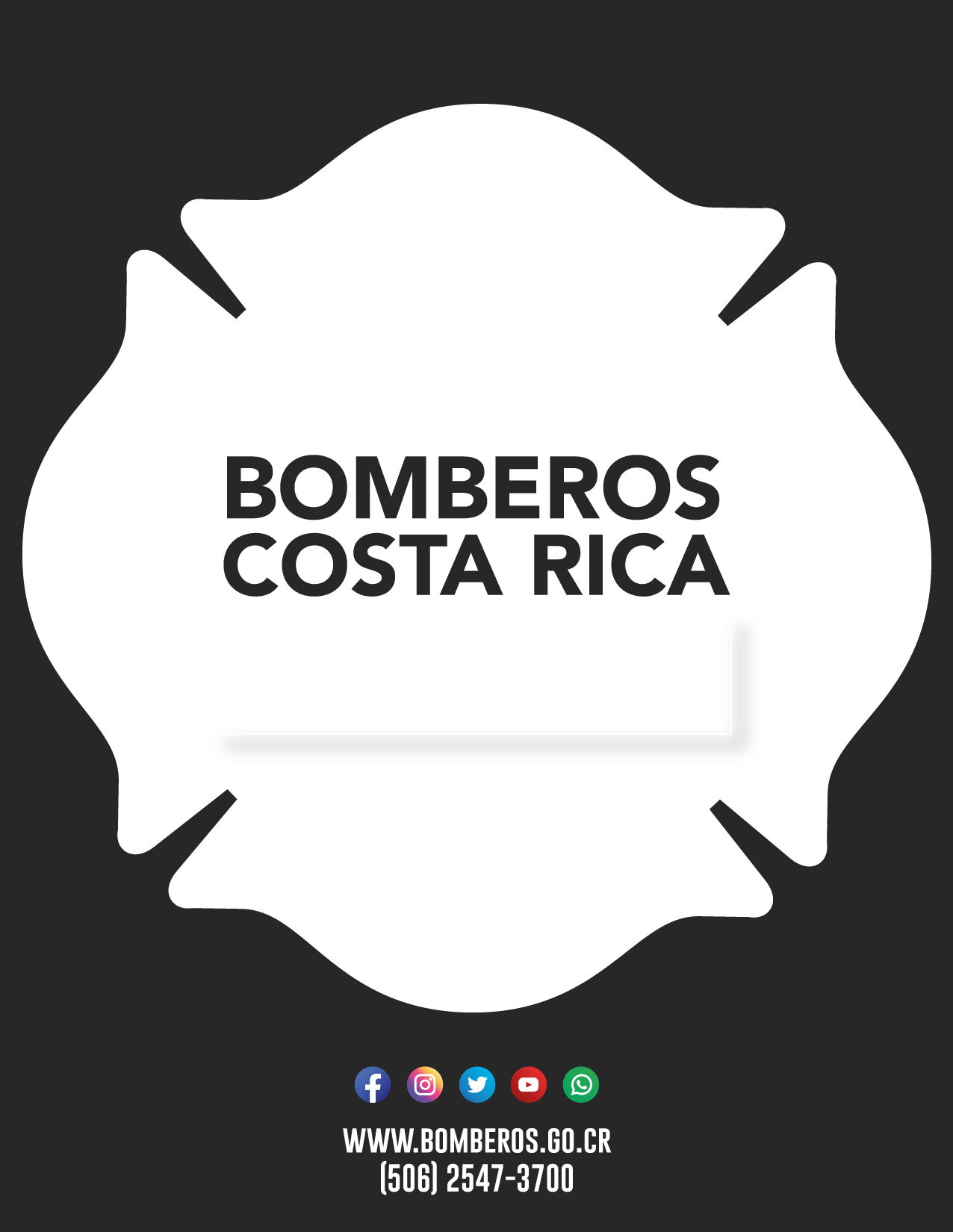 Benemérito Cuerpo de Bomberos de Costa RicaBenemérito Cuerpo de Bomberos de Costa RicaPresupuesto Aprobado 2022Presupuesto Aprobado 2022ConceptoPresupuesto DefinitivoIngresosIngresosImpuesto al consumo eléctrico Ley 89928,061,359,579Servicios de formación y capacitación111,091,200Convenio de Cuerpo de Bomberos - CETAC1,070,580,000Servicios de visado482,100,000Servicios técnicos de Ingeniería110,770,000Servicios TI Radiocomunicaciones14,392,500Recuperación de impuestos131,175,425Transferencias corrientes del INS Ley 822825,594,031,000Transf.corrientes instituciones públicas-Transf corrient otras asegurad Ley 82288,241,593,665Recuperación préstamo concedido a empleados1,060,054,932Superávit Libre-Total de Ingresos (I)44,877,148,301ConceptoPresupuesto AprobadoEgresosEgresos0. Remuneraciones                      22,985,949,684 1. Servicios                        6,178,690,992 2. Materiales y Suministros                        2,964,305,259 4. Activos Financieros                        1,048,777,752 5. Bienes Duraderos                        5,771,606,078 6. Transferencias corrientes                           852,490,852 7. Transferencias de capital                        5,020,000,000 9. Cuentas Especiales                              55,327,684 Total de Egresos  44,877,148,301 